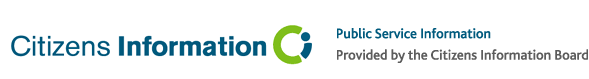 DUNDRUM CITIZENS INFORMATIONINFORMATION CLINIC11AM – 1PMAT THE CLONSKEAGH MOSQUEAVAILABLE THE 3RD FRIDAY OF THE MONTHOUR NEXT CLINIC  18th of September 2015DUNDRUM CITIZEN’S INFORMATION CENTREIS SITUATED ON THE 5TH FLOOR OFDUNDRUM TOWN CENTREWE ARE OPEN MONDAY TO FRIDAY10AM TO 4PMTelephone Number: 0761 077 430